Publicado en Arandas, Jalisco, México el 21/07/2021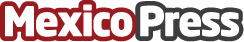 Conocer ARKAY, la mejor alternativa de licor sin alcohol, 100% hecha en MéxicoArkay es una colección de licores 100% libres de alcohol que desde 2011 están disponibles en el mercado Mexicano, Estados Unidos, Canadá y Europa. Su aceptación por todo el mundo lo ha posicionado en el primer lugar en su categoría y ha hecho despegar las ventas de forma exponencial. Ha construido su éxito a base de trabajo y perseverancia, creando nuevas opciones que se adapten a cualquier gusto en específicoDatos de contacto:REYNALD VITO GRATTAGLIANO3481214777Nota de prensa publicada en: https://www.mexicopress.com.mx/conocer-arkay-la-mejor-alternativa-de-licor_1 Categorías: Internacional Nutrición Gastronomía Marketing Entretenimiento Emprendedores Restauración Consumo Jalisco Ciudad de México http://www.mexicopress.com.mx